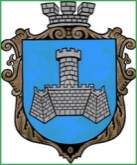 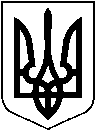 УКРАЇНАВІННИЦЬКОЇ ОБЛАСТІМІСТО ХМІЛЬНИКРОЗПОРЯДЖЕННЯМІСЬКОГО ГОЛОВИвід 12 листопада 2019р.                                                                       №441 -рПро внесення змін до розпорядження міського голови  від 4 листопада  2019 р.   №426-р«Про проведення ІІ  регіонального фестивалю-конкурсудитячо-юнацьких духових оркестрів «Хмільницькі сурми» ім. Ростислава Панченка»	З метою формування творчого потенціалу, розвитку та популяризації дитячої творчості, виявлення обдарованих дітей, розкриття їх творчої індивідуальності, формування культурних цінностей у підростаючого покоління, показу майстерності виконавців, знайомства з творчістю інших, обміну досвідом, поліпшення підтримки творчих здібностей дітей в аспекті розвитку візуального мистецтва, відповідно до Міської програми розвитку культури та духовного відродження Хмільницької міської об’єднаної територіальної громади на 2019-2021 роки, зі змінами, , затвердженої рішенням 53 сесії міської ради  7 скликання від 19.10.2019р. №1695, керуючись ст. 42, 59 Закону України «Про місцеве самоврядування в Україні»:1.Внести зміни у додаток 1 до розпорядження міського голови від 04.11.2019 року №426-р. «Про ІІ регіональний  фестиваль-конкурс дитячо-юнацьких духових оркестрів  «Хмільницькі сурми»  ім. Ростислава Панченка», а саме розділ VII «Нагородження учасників» положення, викласти  у новій редакції (додається).2. Розділ VII «Нагородження учасників» додатку 1 до розпорядження міського голови від 04.11.2019 року №426-р визнати таким, що втратив чинність.3. Загальному відділу міської ради у документах постійного зберігання зазначити факт та підставу втрати чинності  розділу VII «Нагородження учасників» положення, затвердженого розпорядженням міського голови від 04.11.2019року №426-р.4. Контроль за виконанням цього розпорядження  покласти  на заступника міського голови з питань діяльності виконавчих органів  міської ради А.В. Сташка, а супровід виконання доручити завідувачу сектору з питань культури міської ради В.П. СтуканМіський голова                                                                          С.Б. РедчикДОДАТОК 1до розпорядження  міського голови№441-р від  12 листопада 2019 р.ПОЛОЖЕННЯ ПРО ІІ РЕГІОНАЛЬНИЙ  ФЕСТИВАЛЬ-КОНКУРС  ДИТЯЧО-ЮНАЦЬКИХ ДУХОВИХ ОРКЕСТРІВ  «ХМІЛЬНИЦЬКІ СУРМИ»  ІМ. РОСТИСЛАВА ПАНЧЕНКА VІІ. НАГОРОДЖЕННЯ УЧАСНИКІВ 	7.1. Лауреати та оркестри - учасники нагороджуються грошовими винагородами та подарунками, відзначаються подяками та дипломами за участь у фестивалі-конкурсі.           7.2. Переможцем конкурсу є володар Гран-прі, лауреатами – конкурсанти, які зайняли І, ІІ, ІІІ місця, дипломант. Переможці конкурсу визначаються згідно протоколу оцінювання конкурсного журі.          7.3.Колективам – переможцям конкурсу-фестивалю одноразові грошові винагороди в наступних розмірах:І місце – 4 000 грн. (ПДФО (18%) – 894,41грн; військовий збір (1,5 %) – 74,54грн; загальна сума з податком – 4968,95 грн );ІІ місце – 3 000 грн. (ПДФО (18%) – 670,81грн; військовий збір (1,5 %) – 55,90грн; загальна сума з податком – 3726,71 грн);ІІІ місце – 2 000 грн. (ПДФО (18%) – 447,21грн; військовий збір (1,5 %) – 37,27грн; загальна сума з податком – 2484,48 грн)Дипломант – 1 900 грн. (ПДФО (18%) – 424,85грн; військовий збір (1,5 %) – 35,40грн; загальна сума з податком – 2360,25 грн);За участь у фестивалі-конкурсі:Оркестр 1  – 1 500 грн. (ПДФО (18%) – 335,41грн; військовий збір (1,5 %) – 27,95грн; загальна сума з податком – 1863,36 грн);Оркестр 2  – 1 500 грн. (ПДФО (18%) – 335,41грн; військовий збір (1,5 %) – 27,95грн; загальна сума з податком – 1863,36 грн);Оркестр 3  – 1 500 грн. (ПДФО (18%) – 335,41грн; військовий збір (1,5 %) – 27,95грн; загальна сума з податком – 1863,36 грн);Оркестр 4  – 1 500 грн. (ПДФО (18%) – 335,41грн; військовий збір (1,5 %) – 27,95грн; загальна сума з податком – 1863,36 грн).Загальна сума грошових винагород складає: 16 900грн (ПДФО (18%) – 3778,92 грн; військовий збір (1,5 %) – 314,91 грн; загальна сума з податком – 20993,83 грн)Міський голова 								   С.Б. Редчик